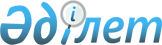 О размещении государственного образовательного заказа на обучение слушателей подготовительных отделений организаций высшего и (или) послевузовского образования Республики Казахстан на 2020-2021 учебный годПриказ Министра образования и науки Республики Казахстан от 4 сентября 2020 года № 385. Зарегистрирован в Министерстве юстиции Республики Казахстан 7 сентября 2020 года № 21179
      В соответствии с пунктом 2 постановления Правительства Республики Казахстан от 16 апреля 2018 года № 199 "Об утверждении государственного образовательного заказа на подготовку специалистов с высшим и послевузовским образованием, а также техническим и профессиональным, послесредним образованием в организациях образования, финансируемых из республиканского бюджета (за исключением организаций образования, осуществляющих подготовку специалистов для Вооруженных сил, других войск и воинских формирований, а также специальных государственных органов), на 2018 - 2019, 2019 - 2020, 2020 - 2021 учебные года" и на основании протокола заседания Комиссии по размещению государственного образовательного заказа на подготовку кадров с высшим и послевузовским образованием, а также на подготовительные отделения вузов на 2020-2021 учебный год от 16 июня 2020 года № 2 ПРИКАЗЫВАЮ:
      1. Разместить государственный образовательный заказ на обучение слушателей подготовительных отделений организаций высшего и (или) послевузовского образования Республики Казахстан на 2020-2021 учебный год согласно приложению к настоящему приказу.
      2. Департаменту высшего и послевузовского образования Министерства образования и науки Республики Казахстан в установленном законодательством Республики Казахстан порядке обеспечить: 
      1) государственную регистрацию настоящего приказа в Министерстве юстиции Республики Казахстан; 
      2) размещение настоящего приказа на интернет-ресурсе Министерства образования и науки Республики Казахстан после его официального опубликования;
      3) в течение десяти рабочих дней после государственной регистрации настоящего приказа представление в Юридический департамент Министерства образования и науки Республики Казахстан сведений об исполнении мероприятий, предусмотренных подпунктами 1) и 2) настоящего пункта.
      3. Контроль за исполнением настоящего приказа возложить на курирующего вице-министра образования и науки Республики Казахстан.
      4. Настоящий приказ вводится в действие после дня его первого официального опубликования. Государственный образовательный заказ на обучение слушателей подготовительных отделений организаций высшего и (или) послевузовского образования Республики Казахстан на 2020-2021 учебный год
					© 2012. РГП на ПХВ «Институт законодательства и правовой информации Республики Казахстан» Министерства юстиции Республики Казахстан
				
      Министр образования и науки
 Республики Казахстан 

А. Аймагамбетов
Приложение к приказу
Министра образования и науки
Республики Казахстан
от 4 сентября 2020 года № 385
№
Наименования организаций высшего и (или) послевузовского образования
Объем государственного образовательного заказа (мест)
Лица казахской национальности, не являющиеся гражданами Республики Казахстан
Лица казахской национальности, не являющиеся гражданами Республики Казахстан
Лица казахской национальности, не являющиеся гражданами Республики Казахстан
1
Некоммерческое акционерное общество "Карагандинский университет имени академика Е.А. Букетова"
60
2
Некоммерческое акционерное общество "Казахский национальный университет имени аль-Фараби"
100
3
Некоммерческое акционерное общество "Восточно-Казахстанский технический университет имени Д. Серикбаева"
50
4
Товарищество с ограниченной ответственностью "Инновационный Евразийский университет"
40
5
Некоммерческое акционерное общество "Западно-Казахстанский аграрно-технический университет имени Жангир хана"
20
6
Некоммерческое акционерное общество "Казахский национальный женский педагогический университет"
30
7
Учреждение "Казахский гуманитарно-юридический инновационный университет"
40
8
Некоммерческое акционерное общество "Карагандинский индустриальный университет"
30
9
Учреждение "Международный Казахско-Турецкий университет имени Ходжи Ахмеда Ясави"
30
10
Некоммерческое акционерное общество "Евразийский национальный университет имени Л.Н. Гумилева" 
200
11
Некоммерческое акционерное общество "Южно-Казахстанский университет имени М. Ауэзова"
130
12
Некоммерческое акционерное общество "Таразский региональный университет имени М.Х. Дулати"
40
13
Некоммерческое акционерное общество "Северо-Казахстанский университет имени Манаша Козыбаева"
60
14
Некоммерческое акционерное общество "Южно-Казахстанский государственный педагогический университет"
20
15
Акционерное общество "Жезказганский университет имени О.А. Байконурова"
15
16
Некоммерческое акционерное общество "Павлодарский педагогический университет"
40
17
Некоммерческое акционерное общество "Восточно-Казахстанский университет имени Сарсена Аманжолова"
30
18
Некоммерческое акционерное общество "Торайгыров университет"
100
19
Некоммерческое акционерное общество "Университет имени Шакарима города Семей"
70
20
Некоммерческое акционерное общество "Атырауский университет имени Халела Досмухамедова"
30
21
Некоммерческое акционерное общество "Каспийский университет технологий и инжиниринга имени Ш. Есенова"
40
22
Некоммерческое акционерное общество "Кокшетауский университет имени Ш. Уалиханова"
25
23
Некоммерческое акционерное общество "Кызылординский университет имени Коркыт Ата"
20
24
Некоммерческое акционерное общество "Казахский национальный педагогический университет имени Абая"
50
25
Некоммерческое акционерное общество "Медицинский университет Семей" 
20
26
Некоммерческое акционерное общество "Актюбинский региональный университет имени К. Жубанова"
10
Итого
Итого
1300
Для усиления языковой подготовки
Для усиления языковой подготовки
Для усиления языковой подготовки
1
Некоммерческое акционерное общество "Казахский национальный педагогический университет им. Абая"
19
2
Некоммерческое акционерное общество "Карагандинский университет имени академика Е.А. Букетова"
19
3
Некоммерческое акционерное общество "Казахский национальный женский педагогический университет"
19
4
Некоммерческое акционерное общество "Северо-Казахстанский университет имени Манаша Козыбаева"
19
5
Некоммерческое акционерное общество "Восточно-Казахстанский университет имени Сарсена Аманжолова"
10
6
Некоммерческое акционерное общество "Таразский педагогический университет"
19
7
Некоммерческое акционерное общество "Атырауский университет имени Халела Досмухамедова"
19
8
Некоммерческое акционерное общество "Кокшетауский университет Ш. Уалиханова"
19
9
Некоммерческое акционерное общество "Каспийский университет технологий и инжиниринга имени Ш. Есенова"
19
10
Некоммерческое акционерное общество "Южно-Казахстанский государственный педагогический университет"
19
11
Некоммерческое акционерное общество "Южно-Казахстанский университет имени М. Ауэзова"
19
Итого
Итого
200
Иностранные граждане
Иностранные граждане
Иностранные граждане
1
Некоммерческое акционерное общество "Казахский национальный университет имени аль-Фараби"
50
Итого
Итого
50
Граждане Турецкой Республики и других тюркоязычных республик
Граждане Турецкой Республики и других тюркоязычных республик
1
Учреждение "Международный Казахско-Турецкий университет имени Ходжи Ахмеда Ясави"
200
Итого 
Итого 
200